Student Exchange Program Application Form Batumi Shota Rustaveli 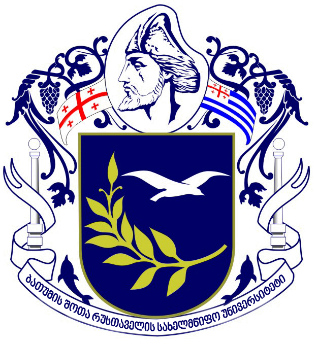 State University(2023-2024)Batumi Shota Rustaveli State University35, Ninoshvili street, 6010, Batumi, GeorgiaTel/Fax: +995 422 271781Email: ird@bsu.edu.geWeb: www.bsu.edu.geDepartment of Strategic Development and International RelationsA. Language ProficiencyB. Skills and Hobbies------------------------------------------------------------------------------------------------------------------------------------------------------------------------------------------------------------------------------------------------------------------------------------------------------------------------------------------------------------------------------------------------------------------------------------------------------------------------------------------------------------------------------------------------------------------------------------------------------------------------------------C. Contact Person at Home University:Checklist of Required Application Documents:    Application Form    A Certificate of Enrollment from home university    University Transcript of Records    A Copy of student’s passportI hereby declare that the information provided is true and correct.Date:                           		  Student’s Name:         		 Signature:                    	 Home Institute:Home Institute:Home Institute:Last Name                        First NameFull Name*:              Mr. / Ms. 	*Please type your name and surname as it appears in your passport.Last Name                        First NameFull Name*:              Mr. / Ms. 	*Please type your name and surname as it appears in your passport.                                                 YY / MM / DDDate of BirthFaculty: Field of Study:Field of Study:Country of Citizenship:Country of Citizenship:Country of Citizenship:Address:E-mail:E-mail:Address:Phone:Phone:Program applied for:                  Exchange Program                Other (please specify)   ___________________   Program applied for:                  Exchange Program                Other (please specify)   ___________________   Program applied for:                  Exchange Program                Other (please specify)   ___________________   Proposed Study Period:   _____-_____ Academic Year______  - SemesterLevel:                     Undergraduate                    Master’s                                Ph.D.Level:                     Undergraduate                    Master’s                                Ph.D.LanguageBeginnerIntermediateAdvancedFluentFull Name:Full Name:Position:Position:Contact detailsE-mail:Contact detailsPhone: